Planinsko društvo Križe objavljaR  A  Z  P  I  Sza oskrbovanje Zavetišča v Gozdu (891 m) v času 
letne sezone 2021,
in sicer od 1. 7. 2021 do 30. 9. 2021.Planinsko društvo Križe za čas letne sezone 2021 od 1. 7. 2021 do vključno 30. 9. 2021 išče oskrbniški par oziroma oskrbniško ekipo za oskrbovanje Zavetišča v Gozdu. Koča je v letni sezoni odprta v dnevih vikendov od petka popoldne od 14.00 do nedelje zvečer do 21.00, v dnevih pred praznikom od 14.00 naprej in v dnevih praznikov do 21.00. Po dogovoru bo lahko zavetišče odprto tudi v ostalih dnevih. Zavetišče je dostopno z vozilom.  Osnovni pogoji oskrbovanja:pogodbo bomo sklenili s ponudnikom  ̶  podjetjem (d. o. o. ali s. p.), ki ima registrirano opravljanje gostinske dejavnosti in ustrezne tovrstne izkušnje;ponudnik mora izpolnjevati pogoje, ki jih določa Zakon o gostinstvu in Pravilnik o upravljanju in poslovanju planinskih koč;zaželeno zanje enega tujega jezika (angleščina, nemščina);zahteva se kakovostna priprava jedi, prijazna postrežba gostov, poznavanje sistema HACCP, poznavanje dela z davčno blagajno; gospodarno vzdrževanje koče in okolice ter znanje in opravljanje hišnih opravil;sodelovanje z organi društva;V pisni prijavi je potrebno navesti: predstavitev ponudnika s poudarkom na izkušnjah na področju dela v planinskih postojankah ali v podobni gostinski dejavnosti;izpolnjevanje pogojev za opravljanje gostinske dejavnosti (prijavi je potrebno priložiti tudi ustrezna dokazila) ter podatke o podjetju, s katerim bomo sklenili pogodbo;vizija oskrbovanja Zavetišča v Gozdu;Vse pravice, obveznosti in odgovornosti obeh pogodbenih strank, vključno z višino in načinom plačila, bomo uredili v pogodbi o poslovnem sodelovanju ̶ oskrbovanju.
Pisne prijave z vsemi zahtevanimi prilogami pošljite do vključno 1. 5. 2021 na naslov: PD Križe, Pod slemenom 11, 4294 Križe z oznako »RAZPIS ZAVETIŠČE V GOZDU«. 
Vse dodatne informacije potrebne za pripravo ponudbe lahko dobite pri predsedniku razpisne komisije Ivanu Likarju, mobitel 041 784 175 ali e-mail: info@pd-krize.si Po prejemu ponudb bomo s kandidati, ki bodo prišli v ožji izbor, organizirali ločene razgovore. Po predhodnem dogovoru je možen tudi ogled koče (zavetišča).                                           Ivan Likar                                                                               Stanislav FickoPodpredsednik društva in predsednik komisije                                          Predsednik društva                 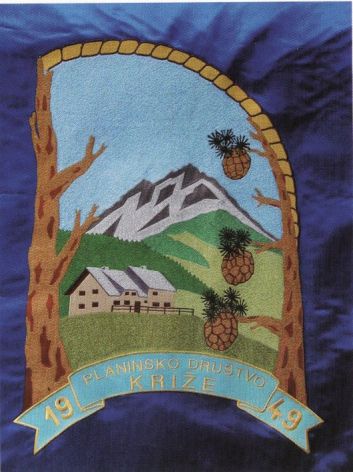 Planinsko društvo KrižePod slemenom 11
4294 KrižeKriže, 6. 4. 2021